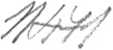 Rámcová smlouva
o spolupráciuzavřená dle zákona č. 89/2012 Sb., Občanského zákoníku, v platném znění.Smluvní stranyObjednatel:Centrum dopravního výzkumu, v. v. i.Právní forma: veřejná výzkumná instituce zapsaná v Rejstříku veřejných výzkumných institucí vedeném MŠMTSídlo: Líšeňská 2657/33a	PSČ: 636 00 BrnoIČ: 449 94 575	DIČ: CZ44994575Bankovní spojení: Komerční banka, a. s.Číslo účtu: 100736621/0100Zástupce oprávněný jednat a podepisovat jménem objednatele:Jméno: Ing. Jindřich Frič, Ph.D. MBA, ředitelKontakty: xxxxxE-mail: xxxxxxxx(dále jen objednatel)Poskytovatel:Název subjektu: PhDr. Lenka ČermákováPrávní forma: Fyzická osoba podnikajícíSídlo: Luční 189, Děčín XVII-Jalůvčí 		PSČ: 405 02IČ: 65616341	DIČ: xxxxxxxxxxBankovní spojení: xxxxČíslo účtu: xxxxxxxxxZástupce oprávněný jednat a podepisovat jménem poskytovatele:Jméno: PhDr. Lenka ČermákováKontakty:Web/E-mail:Správní kraj, v němž bude především vykonávána činnost: Děčín, Ústí nad Labem, Praha Korespondenční adresa: (dále jen poskytovatel)Dále též společně jako „smluvní strany“, nebo jednotlivě jako „smluvní strana“Předmět smlouvyPředmětem této smlouvy je závazek poskytovatele poskytovat objednateli služby a práce spočívající v činnosti naplňující zákonnou právní úpravu ve smyslu ustanovení §§ 102a a následující zákona č. 361/2000 Sb., o provozu na pozemních komunikacích a o změnách některých zákonů (zákon o silničním provozu), ve znění platném od 1.4. 2024 z pozice lektora, především se jedná o následující:Realizace terapeutických programů pro řidiče, včetně zajištění přiměřených podmínek,umožnit klientovi realizovat max. jedno náhradní setkání v rámci skupiny,poskytovat Metodickému centru potřebnou podporu při provádění kontroly,administrativní úkony spojené s možným přihlašováním klientů do skupiny, vyplňování docházky, vypsání kurzu, práce s vyřízením agendy,Terapeutický program bude poskytován osobně, v prostorách Poskytovatele, nebo jiných prostorách, které Poskytovatel zajistí.Poskytovatel se zavazuje využívat informační internetový portál ve smyslu ustanovení § 102d. a tento portál aktivně využívat pro vypisování termínů, komunikaci s uchazeči o terapeutické programy a také k vystavení potvrzení o absolvování terapeutického programu.Obecné podmínky výkonu činnosti poskytovatelePoskytovatel je povinen se při výkonu činnosti dle této smlouvy řídit pokyny objednatele, právními předpisy a postupovat s náležitou odbornou péčí.Poskytovatel je povinen provádět svou činnost odborně, kvalitně a bez vad, chránit práva a oprávněné zájmy objednatele, účastníků terapeutických programů, a to včetně ochrany osobních údajů s platnou právní úpravou a všemožně bránit vzniku škod na straně objednatele. Poskytovatel je povinen v zájmu objednatele a k naplnění ostatních svých povinností dle této smlouvy důsledně využívat veškerých právem dovolených prostředků a způsobů a uplatňovat vše, co je pro objednatele prospěšné. Poskytovatel je povinen provést ověření totožnosti klientů, aby byly dodrženy všechny související zákonné podmínky.Poskytovatel je povinen oznámit objednateli všechny okolnosti, které zjistí při plnění této smlouvy, a které mohou mít vliv na změnu pokynů a požadavků objednatele.Poskytovatel je povinen objednatele prokazatelně a výslovně upozornit na nevhodnost jeho pokynů nebo požadavků bez zbytečného odkladu poté, co tuto nevhodnost zjistil nebo mohl zjistit při vynaložení náležité odborné péče. Například se může jednat o chyby v internetovém informačním portálu, nebo o nedostatky jednotlivých účastníků terapeutických programů.Pokyny nebo požadavky objednatele, na jejichž nevhodnost poskytovatel upozornil, poskytovatel plní až poté, co od objednatele obdrží sdělení, že objednatel na svých pokynech a požadavcích trvá. Pokud poskytovatel objednatele na nevhodnost pokynů a požadavků řádně a včas upozorní a objednatel na nich i přesto trval, není poskytovatel odpovědný za vady způsobené plněním nevhodných pokynů a požadavků objednatele. Pokud však poskytovatel na nevhodnost pokynů a požadavků objednatele řádně a včas prokazatelně neupozornil, bude poskytovatel odpovědný za škodu, která v důsledku těchto nevhodných pokynů a požadavků objednateli vznikla.Terapeutické programy bude poskytovatel pro objednatele provádět na základě ústních či písemných pokynů, pokynů vyplývajících z informačního internetového portálu nebo požadavků oprávněné osoby určené k těmto úkonům objednatelem ve lhůtách jimi stanovených, bez zbytečného odkladu po vydání příslušného pokynu či požadavku. Objednatel organizuje, řídí a kontroluje výkon činnosti poskytovatele. Objednatel je oprávněn rozhodovat o jiných místech poskytování činnosti poskytovatele pro účastníky terapeutických programů, dále je oprávněn poskytovateli přiřadit účastníky z jiných terapeutických programů, a současně je objednatel oprávněn provádět ve smyslu ustanovení § 102e zákona č. 361/2000 Sb., o provozu na pozemních komunikacích a o změnách některých zákonů (zákon o silničním provozu), ve znění platném od 1.4. 2024 kontrolu jednotlivých terapeutických programů a kvality poskytovaných služeb.Bude-li tak dohodnuto mezi smluvními stranami, bude poskytovatel v rozsahu dohody v obvyklé pracovní době objednatele a v případě potřeby i mimo pracovní dobu objednatele přítomen v sídle společnosti objednatele, nebo na jiném dohodnutém místě.Poskytovatel se zavazuje, že bude v průběhu trvání této smlouvy a po jejím zániku udržovat v důvěrnosti a bez písemného souhlasu objednatele nepředá žádné třetí straně smlouvy, dokumenty, údaje či jiné informace (dále též informace), předané přímo či nepřímo objednatelem v souvislosti s touto smlouvou, a to ať už takové informace byly předány před, během nebo po ukončení této smlouvy a že bude tyto informace ochraňovat jako obchodní tajemství. Pokud poskytovatel získá písemný souhlas objednatele k předání informací třetí straně, je oprávněn předat tyto informace jen v rozsahu nezbytně nutném pro naplnění svých povinností dle této smlouvy a musí však přitom chránit práva a zájmy objednatele a účastníků terapeutických programů a bránit vzniku jakékoliv Škody.Od osob, kterým tyto informace hodlá předat, je poskytovatel povinen získat podobný písemný závazek důvěrnosti, jaký je uveden shora v tomto odstavci. Poskytovatel je povinen se zdržet jakékoliv činnosti, jež by mohla znemožnit nebo ztížit dosažení sjednaného účelu smlouvy, a to zejména nejednat ve stejné věci se třetími osobami bez předchozího souhlasu objednatele a dodržovat zásady přísné důvěrnosti o všech informacích a předávat objednateli všechny informace pro dosažení účelu smlouvy.Poskytovat je povinen jednat v souladu s Etickým kodexem terapeutických programů.Smluvní strany mají za to, že porušení této smlouvy je kromě případu shora uvedených podstatné též v těchto případech:poskytovatel nenapraví své pochybení při plnění této smlouvy ani na výzvu objednatele v požadovaném čase, neboz činnosti poskytovatele vznikne objednateli škoda, neboposkytovatel poruší svou povinnost dle této smlouvy závažným způsobem, opakovaně nebo se při plnění této smlouvy proviní hrubou nedbalostí.Poskytovatel odpovídá objednateli za vady výkonu své činnosti dle této smlouvy. Jako nárok z této odpovědnosti poskytovatele si může objednatel zvolit nápravu vady, je-li možná, nebo přiměřenou slevu z odměny.Poskytovatel je povinen nahradit objednateli veškeré škody a sankce, které objednateli vzniknou či na něm budou požadovány v důsledku nesprávného, nevhodného či jinak vadného výkonu činnosti poskytovatele na základě této smlouvy, a to jak jeho činností, tak nečinností, nejvýše však do hodnoty poskytovaného plnění ze strany Objednatele.Odměna a platební podmínkyOdměna je stanovena jako sazba za účastníka terapeutického programu, jenž se se zaregistruje do programu vypsaného poskytovatelem, odměna činí 7.750,- Kč/klient + příslušná sazba DPH.Mimořádné, účelně vynaložené výdaje poskytovatele, které nemohly být rozumně předvídány při uzavření této smlouvy, mohou být poskytovateli hrazeny, ale jen pokud byly objednatelem před jejich vynaložením písemně odsouhlaseny.Odměna bude poskytovateli hrazena bezhotovostně na základě faktur-daňových dokladů poskytovatele. Faktury budou mít náležitosti daňových dokladů ve smyslu příslušných daňových zákonů, v platném znění.Nedílnou součástí faktur-daňových dokladů bude přehled uskutečněných terapeutických programů nebo jejich částí.Nebude-li sjednáno jinak, stanovuje se splatnost faktury na 30 dnů ode dne jejího prokazatelného doručení objednateli.V případě prodlení s úhradou faktury je poskytovatel oprávněn na objednateli požadovat úrok z prodlení dle Občanského zákoníku.V případě, že faktura nebude vystavena oprávněně, či nebude obsahovat všechny náležitosti, bude objednatel oprávněn vrátit ji poskytovateli k opravě či doplnění. V takovém případě se přeruší plynutí lhůty splatnosti a nová lhůta splatnosti začne plynout doručením opravené (doplněné) či oprávněně vystavené faktury objednateli.Závěrečná ustanoveníTato smlouva se sjednává na dobu neurčitou ode dne zveřejnění této smlouvy v registru smluv.Tato smlouva může být okamžitě ukončena odstoupením jedné ze smluvních stran v případě podstatného porušení povinností vyplývajících ze smlouvy druhou smluvní stranou. Podstatným porušením povinností se rozumí odebrání akreditace lektora ve smyslu ustanovení § 102c a dále na straně poskytovatele objednatelem předem neodsouhlasené přerušení poskytování všech služeb a prací uvedených v čl. II odst. 1 této smlouvy trvající déle než 180 pracovních dní (neplatí pro případ, že v této době nedošlo k žádné objednávce služeb či prací objednatelem, potažmo účastníky terapeutických programů, ačkoliv poskytovatel měl termíny terapeutických programů vypsány). Na straně objednatele se pak podstatným porušením povinností rozumí prodlení se zaplacením ceny za služby a práce delší než 30 kalendářních dní. Smlouva skončí dnem následujícím po dni doručení písemného oznámení o odstoupení druhé smluvní straně.Každá ze smluvních stran je oprávněna tuto smlouvu jednostranně písemně vypovědět. Smlouva v tomto případě zaniká po uplynutí výpovědní doby, která činí 3 měsíce, počínaje prvním dnem kalendářního měsíce bezprostředně následujícího po kalendářním měsíci, ve kterém je písemná výpověď doručena druhé smluvní straně.Smluvní strany se dohodly, že zánikem této smlouvy nezaniká ustanovení o zachování důvěrnosti dle odstavce 6 článku III. této smlouvy.Smlouva podléhá povinnosti zveřejnění v registru smluv podle zákona č. 340/2015 Sb., o zvláštních podmínkách účinnosti některých smluv, uveřejňování těchto smluv a o registru smluv, a právo k zaslání zápisu do registru smluv svědčí objednateli.Smlouva nabývá platnosti dnem podpisu poslední ze smluvních stran a účinnosti dnem uveřejnění v registru smluv.Tato smlouva může být měněna a doplňována pouze písemnými, chronologicky číslovanými dodatky, podepsanými oprávněnými zástupci obou smluvních stran. Pro odstoupení od smlouvy platí rovněž písemná forma.V případě jakékoliv změny v označení smluvních stran, změn pověřených či zmocněných osob a statutárních orgánů či dalších identifikačních údajů uvedených v ustanovení této smlouvy obsahujícím označení smluvních stran či vymezení oprávněných zástupců smluvních stran bude postačovat oznámení doporučeným dopisem podepsaným statutárním zástupcem smluvní strany. V případě, že bude zastupování smluvní strany založeno plnou mocí nebo jiným písemným pověřením, bude muset být shora uvedený dopis doplněn plnou mocí, odvoláním plné moci, udělením plné moci nově zmocněným osobám a doložen výpisem z obchodního rejstříku nebo jinou listinou osvědčující skutečnosti v oznámení uvedené.Ostatní vztahy neupravené touto smlouvou se řídí českým právním řádem, zejména příslušnými ustanoveními zák. č. 89/2012 Sb., občanského zákoníku, v platném znění.Poskytovatel prohlašuje, že se ke dni podpisu této smlouvy řádně seznámil se všemi okolnostmi, významnými pro plnění této smlouvy a že si je rozsahu svých povinností a odpovědností, které na sebe podpisem této smlouvy přebírá, plně vědom. Dále prohlašuje, že splňuje veškeré podmínky a požadavky kladené příslušnými předpisy k výkonu činnosti, jež je předmětem této smlouvy.Smluvní strany prohlašuji, že si tuto smlouvu pozorně přečetly, souhlasí s jejím obsahem, který je v souladu s právními předpisy a pravidly poctivého obchodního styku, uzavírají jí na základě své svobodné a vážné vůle, a nikoliv v tísni a za nápadně nevýhodných podmínek. Tato smlouva se vyhotovuje v takovém počtu stejnopisů, aby každá smluvní strana obdržela po jednom vyhotovení. V případě, že je Smlouva uzavírána elektronicky za využití uznávaných elektronických podpisů, postačí jedno vyhotovení Smlouvy, na kterém jsou zaznamenány uznávané elektronické podpisy zástupců Smluvních stran.2 5. 01. 2024V Brně, dne: 	Za Objednateleza poskytovatele